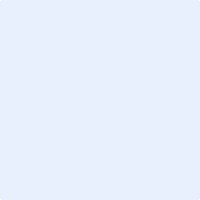 Proposta de SócioA preencher pelos serviços administrativos:N.º de Sócio:__________________________          Admissão: ____/____/_______                A preencher pelo Sócio proposto:Nome:  Morada:  Localidade:  Código Postal:       -     Data de Nascimento:     /     /      N.º Bilhete de Identidade/C.C.:      N.º Contribuinte:      Nº Beneficiário:      de      (S.S., ADSE, etc.)Habilitações Académicas:       Profissão:      Estado Civil:     Contactos:  Telefone Casa:       Emprego:      Telemóvel:                          E-Mail:      Familiares que habitam com o Proposto:     Valor da Quotal Anual:      €                           Local de Pagamento:   Sede       CTT      Multibanco    Transferência Bancaria Pay Shop Assinatura: __________________________________________________Data      /     /     DECLARAÇÃO QUANDO SE TRATE DE MENORESDeclaro que autorizo o meu      , de nome       a inscrever-se como sócio, assumindo eu o pagamento da quotização.Assinatura _________________________________________________________Data      /     /     NomeParentesco